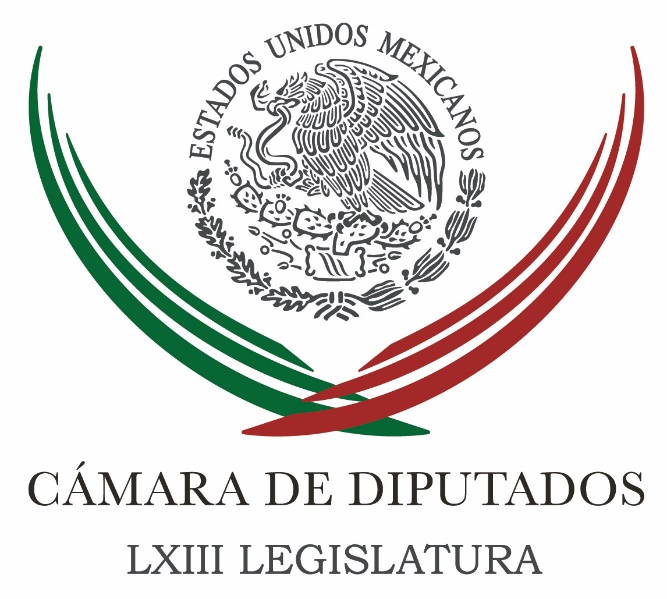 Carpeta InformativaPrimer CorteResumen: Aconsejable, que el periodo extraordinario sea antes del 5 de junio: ZambranoConmemora Peña Nieto en Twitter el Día internacional de la Lucha contra la HomofobiaProcuraduría instala Comité de TransparenciaRicardo Monreal. Programa "Un lugar para ti"Jorge Castañeda. Propuesta de candidatura Independiente única rumbo al 201817 de mayo 2016CÁMARA DE DIPUTADOS TEMA(S): Trabajo Legislativo FECHA: 17/05/16HORA: 00:00NOTICIERO: MVS NoticiasEMISIÓN: Primer CorteESTACIÓN: OnlineGRUPO: MVS0Aconsejable, que el periodo extraordinario sea antes del 5 de junio: ZambranoEl presidente de la Mesa Directiva de la Cámara de Diputados, Jesús Zambrano, señaló que a su consideración, lo “aconsejable” es convocar a un periodo extraordinario de sesiones en el recinto a fin de someter a consideración de la asamblea el dictamen de la Sección Instructora sobre el desafuero de la diputada local por Sinaloa, Lucero Guadalupe Sánchez.“Yo lo que diría es que lo aconsejable, es que se reflexione sobre la pertinencia de un período extraordinario de sesiones antes del 5 de junio, para desahogar los temas que tengamos que hacerlo, entre otros, este Juicio de Procedencia, y los que pudieran estar maduros, con dictámenes para sacarlos adelante”, apuntó.Insistió en que debido a vacíos legales y a que el Congreso se encuentra en periodo de receso, la decisión sobre la fecha del periodo extraordinario para el desafuero, dependerá del acuerdo político que alcance la Junta de Coordinación, a cargo del coordinador del PRI, César Camacho.En la víspera, Camacho Quiroz anunció que el extraordinario tendrá lugar, pero hasta después del domingo 5 de junio, con el propósito de no contaminar la agenda parlamentaria con los asuntos electorales.Al respecto, Zambrano Grijalva señaló que desde hace meses, se advirtió sobre la posibilidad de que el trabajo legislativo se viera afectado por motivos electorales, mismos que admitió, “se están imponiendo”.“Ha habido ya declaraciones de miembros provenientes del PRI, diciendo que no van a ir a período extraordinario antes del 5 de junio porque sus legisladores andan en campaña. Pero yo creo que nosotros tenemos en primerísimo lugar una responsabilidad institucional como legisladores, antes que ser militantes o dirigentes de un partido político”, dijo.En ese sentido, insistió en que lo pertinente sería dejar a un lado los intereses electorales, y cumplir con los plazos legales establecidos en la ley, para dar marcha al juicio de procedencia contra la llamada “chapodiputada”; así como para aprobar a tiempo y antes del 28 de mayo, las siete leyes pendientes del Sistema Nacional Anticorrupción y que se encuentran atoradas en el Senado de la República. En cuanto al incumplimiento en que caería la Cámara, si no desahoga a la brevedad el desafuero de la diputada Sánchez López, el legislador de izquierda dijo que por sí mismo, podría solicitar ya a la Comisión Permanente que se realice el periodo extraordinario, aunque ya habló de ello con el presidente del Senado y de la propia Permanente, Roberto Gil Zuarth.Pero, por estar en periodo de receso, es preciso que la decisión pase por las manos y la valoración de la Junta de Coordinación Política de San Lázaro, pues existe la posibilidad de que la Permanente no conceda la solicitud del extraordinario.“Entonces ahora, por eso mismo, en este vacío que existe, lo que debiera imponerse es el sentido positivo de la aplicación de la ley, lo que es lo mismo, que se tomarán todas las decisiones que ayudarán a que lo más pronto posible avanzáramos en la convocatoria a un período de sesiones, o de una sola sesión extraordinaria al respecto”, planteó. ys/m.INFORMACIÓN GENERALTEMA(S): Información general FECHA: 17/05/2016HORA: 07:08 AMNOTICIERO: Enfoque Noticias  EMISIÓN: Primer Corte ESTACIÓN: 104.1 	FM  GRUPO: NRM Comunicaciones  0 Conmemora Peña Nieto en Twitter el Día internacional de la Lucha contra la HomofobiaEl presidente Enrique Peña Nieto cambió su foto de perfil de Twitter con una fotografía suya con los colores del arcoíris, propios de la bandera de la comunidad LGBT (Lesbianas, Gays, Bisexuales y personas Transgénero).Según recuerda el Consejo Nacional para Prevenir la Discriminación (Conapred) este 17 de mayo se conmemora el Día internacional de la Lucha contra la Homofobia.Un día como hoy pero de 1990, la Organización Mundial de la Salud eliminó la homosexualidad del catálogo de enfermedades, fecha que ahora es simbólica a nivel internacional al ser considerada mundialmente como el Día Internacional contra la Homofobia.También la cuenta oficial de Presidencia "coloreó" tanto su foto de&nbsp;perfil como su portada y destacó el hashtag "#SinHomofobia". rrg/m TEMA(S): Información GeneralFECHA: 17/05/2016HORA: 7:09NOTICIERO: Fórmula EMISIÓN: Primer CorteESTACION: OnlineGRUPO: Fórmula0Procuraduría instala Comité de TransparenciaLa Procuraduría General de la República (PGR) instaló oficialmente su Comité de Transparencia, con lo cual se convirtió en el primer sujeto obligado en dar formal cumplimiento a lo estipulado en el artículo 64 de la recientemente aprobada Ley Federal de Transparencia y Acceso a la Información Pública.En un comunicado, la dependencia federal resaltó que es de particular importancia, en virtud de que permitirá contar con un órgano especializado para confirmar, modificar o revocar las determinaciones que, en materia de ampliación del plazo de respuesta, clasificación de la información y declaración de inexistencia o de incompetencia, realicen los titulares de sus propias áreas administrativas.En la ceremonia protocolaria, la titular de la PGR, Arely Gómez González, afirmó que, ante una sociedad cada vez más exigente y con atendibles exigencias de rendición de cuentas, resulta indispensable que las instituciones muestren su compromiso con una política de apertura gubernamental que permita abrirse al escrutinio de la sociedad.La funcionaria exhortó a sus integrantes a eliminar espacios de opacidad, ser cada vez más transparentes en su actuación y generar mecanismos adecuados de participación ciudadana.Acompañada por los Comisionados del INAI, reiteró que la dependencia a su cargo, a través de la Unidad de Transparencia y Apertura Gubernamental, está lista para participar de manera activa en la conformación del nuevo Plan de Acción de la Alianza para un Gobierno Abierto.Para la Comisionada Presidenta del Instituto Nacional de Transparencia, Acceso a la Información y Protección de Datos Personales (INAI), Ximena Puente de la Mora, la PGR es uno de los sujetos obligados más comprometidos con la transparencia en el ámbito de la Administración Pública Federal.Por su parte, el titular de la Unidad de Transparencia y Apertura Gubernamental (UTAG) de la Institución, Dante Preisser Rentería, señaló que, a poco más de un año de distancia y como parte clave de la transformación que lidera Gómez González al interior de la Institución, actualmente se puede afirmar que la PGR está en el camino correcto y preparada para afrontar con éxito los grandes retos que implican la nueva normatividad en la materia."Hoy por hoy, la Procuraduría es la cuarta dependencia con más solicitudes de acceso a la información dentro de la Administración Pública Federal", apuntó el funcionario.Destacó que tan solo en 2015 se recibieron y atendieron un total de cuatro mil 257 solicitudes de acceso a la información.Con este evento, la PGR dio cumplimiento a la nueva Ley Federal de Transparencia y Acceso a la información Pública, a través de la creación de la nueva Unidad de Transparencia, adscrita a la oficina de la procuradora, así como la Instalación del Comité, que tiene la tarea de revisar la política institucional. Duración 00’’, nbsg/m. TEMA(S): Información general FECHA: 17/05/2016HORA: 06:31 AMNOTICIERO: En los Tiempos de la Radio  EMISIÓN: Primer Corte ESTACIÓN: 103.3 FM GRUPO: Fórmula 0 Ricardo Monreal. Programa "Un lugar para ti"Oscar Mario Beteta, conductor: Vamos al comentario del doctor Ricardo Monreal. Ricardo Monreal, colaborador: Qué tal, buenos días, Oscar Mario. Uno de los requisitos que siempre me permiten estar contigo y que además aprecio es que eres tolerante y sobre todo que nos permites, con autonomía, expresar nuestros comentarios. Hoy voy a hablar sobre un tema que es importante: los programas sociales más exitosos de los últimos 15 años tienen derecho de autor: la atención alimentaria para adultos mayores, la vivienda popular, los apoyos a madres solteras, los uniformes y paquetes de útiles escolares para alumnos de primaria, los comedores públicos, la asistencia a mujeres víctimas de la violencia familiar, las medicinas básicas gratuitas en los hospitales públicos y las universidades públicas gratuitas, entre otros, todos éstos nacieron en la Ciudad de México durante el gobierno de López Obrador. Descalificado y vilipendiado en su momento por populista e irresponsable financieramente, los programas de Andrés Manuel hoy son políticas públicas del Gobierno Federal y de la mayor parte de los gobiernos estatales, sin importar color ni partido. El plagio más reciente proviene de la Secretaría de Educación Pública con el programa "Un lugar para ti", mediante el cual se busca ofertar 463 mil espacios en universidades públicas y privadas. En su concepción y diseño es básicamente el Programa de Universidades Públicas Gratuitas que puso en práctica el grupo parlamentario de Morena en la Cámara de Diputados con aportaciones de todos los que formamos parte de Morena. Nos acusaron de ser universidades "patito", un engaño populista y de amenazarnos por no obtener el reconocimiento oficial. Hoy para quitarle a Andrés Manuel su base social están intentando hacer este proyecto que es igual al que Morena está inventando. Creo que si es para beneficio de los jóvenes vale la pena apoyarlo. Soy Ricardo Monreal y tengo el Twitter RicardoMonreala. A sus órdenes. Gracias Oscar Mario. Duración 2’ 36” rrg/m TEMA(S): Información General FECHA: 17/05/2016HORA: 07: 15 AMNOTICIERO: Fórmula Detrás de la Noticia EMISIÓN: Primer CorteESTACION: 90.5 FMGRUPO: FórmulaJorge Castañeda. Propuesta de candidatura Independiente única rumbo al 2018Ricardo Rocha (RR), conductor: De viva voz Jorge Castañeda, intelectual, escritor y luchador por las mejores causas en este país, ha ocupado cargos como la Secretaría de Relaciones Exteriores. Jorge, ahora nos planteas que solo así para una agenda ciudadana independiente, ¿de qué se trata? ¿Cuál el propósito fundamental de esta nueva propuesta tuya? Sabemos que estas ya abordo en un avión, así que nos moveremos rápidamente en la conversación Jorge, buenos días.Jorge Castañeda (JC), analista: que tal Ricardo, ¿cómo te va? gusto en saludarte. Pues en efecto Ricardo, la idea es que sólo con una candidatura sin partido a la Presidencia se pueden llevar a cabo una serie de cambios en materia de una agenda ciudadana, como el combate a la corrupción y el respeto a los derechos humanos; evitar el derroche para los partidos, defender al maltrecho consumidor mexicano. Los partidos no lo van a hacer, lo vemos con la Ley Tres de Tres, no hay manera; lo vemos con crisis generalizada de los derechos humanos en México, y lo vemos con una enorme cantidad de dinero que se gasta en cada campaña de estos 12 estados donde hay elecciones en junio. (Interferencia del avión) RR: Sí, sí, te estamos escuchando se escucha un poco la voz del piloto, creo.JC: Lo que más le gusta a los pilotos no es volar, sino es hablar por el sistema de sonido de los aviones, lo suyo, lo suyo no es manejar, es hablar.RR: (Risas) ¡Híjole! JC: Pobrecitos están todo el día encerrado y no tiene con quien hablar, pues entonces opción…. Ahora nos pusieron música. Ahora te decía: Uno tiene que ser una candidatura sin partido, sino no eso no va a funcionar, dos tiene que ser una candidatura única sino  le vamos a terminar haciendo el juego los posibles, diversos, candidatos candidatas, el juego al PRI al gobierno.RR: Ya han surgido señales alentadoras, "El Bronco", Clouthier, tú mismo, ¿cómo debiera ser este juego entre ustedes para determinar quién es el mejor hombre que pueda aspirar a la presidencia de la República en el 2018? JC: Yo creo que no debiera de ser tan complicado Ricardo, son tres o cuatro puntos en los que se tienen que poner de acuerdo seis o siete personas. El primero es el deseo de que haya solo uno o una; que haya una agenda mínima, no un proyecto de naciones; un método para determinar quién va a ser esa persona, debe haber debates, quizás algunas mediciones además de las encuestas, no se me hace algo del otro mundo. Pero ahorita lo que no se está entendiendo bien es que si hay una candidatura única, puede ser competitiva, ganar, influir de manera decisiva en el resultado, si son cuatro o cinco les vamos a hacer el juego al PRI y al Gobierno debilitando el voto. RR: ¿Qué se tendría que hacer para hacer una candidatura independiente competitiva y que el Estado mexicano garantice una candidatura independiente fuerte? JC: El Estado no la va a garantizar, el Gobierno hace todo lo posible para que haya el mayor número de candidatos y partidos posibles, lo que sabemos es que la Ley Federal no es factible, es difícil que se registren con un millón 300 mil firmas, se necesita un tipo de trabajo en las reglas para compensar la inequidad en materia de acceso al tiempo aire, una enorme cantidad de gente que aporten pequeñas candidatos de recursos a diferencia de menos que pongan mucho. RR: Jorge, tengo muchísimas reacciones de personas a través de las redes sobre esta conversación y lo que nos estás diciendo, me piden que tengamos una conversación sin la interferencia de pilotos y sobrecargos. Aprecio tu esfuerzo por estar con nosotros esta mañana y nos ponemos de acuerdo para que en el estudio o en tu casa tengamos una plática menos accidentada sobre este asunto. JC: Cuando digas, una disculpa. RR: Buen viaje y buen regreso, gracias Jorge Castañeda. Duración: 06’ 51” bmj/mTEMA(S): Información general FECHA: 17/05/2016HORA: 08:12 AMNOTICIERO: Enfoque Noticias  EMISIÓN: Primer Corte ESTACIÓN: 104.1 	FM  GRUPO: NRM Comunicaciones  0 Sería irresponsable que haya muchos candidatos independientes para la presidencia: Ferriz de ConEn entrevista para Enfoque Noticias, el comunicador, Pedro Ferriz de Con, dijo que no es responsable el que vayan muchos como candidato independiente a la presidencia de la República, explicó que sería importante que fuera uno y los demás fortalecerlo.Indicó que él pretende llegar por la vía ciudadana a la Presidencia, y no pretende ser diputado, ni Secretario de Gobernación, ya que dijo busca que el país salga del círculo vicioso en el que vive.“Si yo no fuera el elegido, me haría a un lado”, advirtió.Respecto a las razones que ha tenido para tomar la decisión de ser candidato ciudadano a la Presidencia, responde a que siente que en la nueva etapa de su vida desea servir a la sociedad mexicana, aunque aclaró a ella se ha dedicado una gran parte de su vida.Afirmó que no estaría de acuerdo con la idea de que sea El Bronco el candidato ciudadano; ya que dijo, él ya hizo historia en Nuevo León y tiene que dedicarse a ellos.Respecto a Jorge Castañeda, Emilio Álvarez Icaza y Margarita Zavala, explicó que en caso de decidir por alguno de ellos, él se desmarcaría.“Siento que no todos podemos estar en la carrera”, comentó.Finalmente, en caso de que algún partido se acercará a él para ofrecerle la candidatura él definitivamente no participaría. rrg/m TEMA(S): Información General FECHA: 17/05/2016HORA: 06: 29 AMNOTICIERO: En los Tiempos de la RadioEMISIÓN: Primer CorteESTACION: 103.3 FMGRUPO: FórmulaJoaquín López-Dóriga. Tasa de desempleo en México Oscar Mario Beteta, conductor: El comentario de Joaquín López-Dóriga. Joaquín López-Dóriga, colaborador: Gracias, Oscar Mario. Me da mucho gusto saludarte, como todas las mañanas. En el primer trimestre de este año dos millones 100 personas estuvieron desocupadas en México, con lo que la tasa de desempleo se ubicó en 4 por ciento de la población económicamente activa, de acuerdo al INEGI. Esta tasa de desempleo resultó menor a la reportada en el trimestre enero- marzo del año pasado que fue del 4.2 por ciento. De enero a marzo de este año, 52.9 millones de personas conformaron la población económicamente activa en México. Duración: 00’ 42” bmj/mTEMA(S): Información General FECHA: 17/05/2016HORA: 05: 47 AMNOTICIERO: En los Tiempos de la RadioEMISIÓN: Primer CorteESTACION: 103.3 FMGRUPO: FórmulaGabriela Cuevas. Problemática de los menores migrantes Oscar Mario Beteta, conductor: Gabriela Cuevas con su análisis. Gabriela Cuevas, colaboradora: Buenos días, Oscar Mario. La situación que viven nuestras niñas, niños y adolescentes migrantes en su paso por nuestro país es alarmante, el nivel tan alto de vulnerabilidad en que se encuentran, sobre todo cuando hablamos de niñez no acompañada, lleva a que los grupos delincuenciales aprovechen esta situación para abusar, explotar y en general violentar la integridad de estos menores. Pero no sólo es el acecho de la delincuencia el único obstáculo al que se enfrentan los menores migrantes para buscar mejores condiciones de vida fuera de su país, a ello se agrega la deficiente actuación de las autoridades migratorias, que independientemente de los avances legales que se han realizado en materia de protección a la niñez, siguen asumiendo la postura de criminalización de la migración infantil antes que ponderar la defensa y protección de los derechos humanos. El último informe de Human Rights Watch, dado a conocer apenas a finales de marzo, confirma lo que desde hace tiempo muchos hemos advertido, quienes desde nuestra trinchera luchamos por la niñez migrante: la política migratoria del país está alejada de los estándares internacionales y de las mejores prácticas en materia de protección del interés superior de niñas, niños y adolescentes y se erige más bien como una barrera para acceder a la protección humanitaria. Según las cifras de Human Rights Watch, el año pasado fueron detenidos 18 mil 650 menores migrantes, de los cuales únicamente 128 pudieron presentar solicitudes formales de asilo y únicamente 39 alcanzaron la condición de refugiados. En 2012 fueron deportados cinco mil 956 menores, cifra que aumentó exponencialmente hasta llegar a los 28 mil 17 en 2015. Que únicamente un 3 por ciento de solicitantes de ayuda humanitaria haya podido ejercer efectivamente este derecho nos hace ver que el reconocimiento del derecho a la condición de refugiado y a solicitar el otorgamiento de asilo son únicamente derechos en papel, que no llegan a significar reales garantías a favor de la niñez para contar con salvaguarda en su integridad física y emocional, independientemente de la irregularidad de su condición migratoria. Lo que es totalmente inaceptable es que esta mala conducción de la política migratoria por parte de la administración actual sea justificada bajo argumentos de protección a la seguridad nacional. Hasta aquí mi comentario, Oscar Mario. Gracias a ti y a todo tu auditorio. Duración: 02’ 38” bmj/mCarpeta InformativaSegundo CorteResumen: Enrique Cárdenas. Hay condiciones para un periodo extraordinarioEntrevista a Ricardo Ramírez Nieto. Desafuero de Lucero SánchezAlista diputado exhorto para usar fertilizantes orgánicosPRI denuncia ante IEDF a Ricardo Monreal por promover voto a favor de su hermanoPRI sin pruebas sostiene campaña contra Cabeza de Vaca: vocero PANPeña Nieto va contra discriminación y la homofobiaTrabajo de todos lograr un México incluyente: Osorio ChongHacen paro alumnos de la UNAM en apoyo a la CNTE17 de Mayo 2016TEMA(S): Trabajo LegislativoFECHA: 17/05/2016HORA: 07:40NOTICIERO: Ciro Gómez Leyva Por la MañanaEMISIÓN: Segundo CorteESTACION: 07:40GRUPO: FórmulaEnrique Cárdenas. Hay condiciones para un periodo extraordinarioCiro Gómez Leyva (CGL), conductor: Mañana sesionará la Comisión Permanente del Congreso y si mañana no llaman a un periodo extraordinario, difícilmente se dará antes de las elecciones. Los senadores nos habían dicho que habría un interés de llegar a un acuerdo para sacar el paquete anticorrupción en este período extraordinario, pero estamos a mediados de mayo, el período terminó el 28 de abril y difícilmente mañana se anunciará que llegaron a un acuerdo. Todo indica que no se va a dar, pese al trabajo y la insistencia de muchas organizaciones de la sociedad civil que han seguido esta lucha contra la corrupción, entre ellos el Centro de Estudios Espinosa Yglesias. Enrique Cárdenas, director del Centro de Estudios Espinosa Yglesias, buenos días. Todo indica que no habrá periodo extraordinario. Enrique Cárdenas (EC), director del Centro de Estudios Espinosa Yglesias: Yo todavía tengo una flama de esperanza porque las cinco primeras piezas de legislación que necesitan entrar están prácticamente consensuadas y creo que el dictamen de eso sería rápido. Lo que falta ver con claridad es la parte del Código Penal, cómo se transforman las faltas graves administrativas de la ley 3de3 a la parte penal; y desde luego el tema de la Fiscalía Anticorrupción, que si bien ya hay la creación por parte de un decreto del secretario Murillo Karam, están viendo cómo cambiarla. Pero no hay mayor problema para dictaminar, eso es lo que da más frustración. CGL: ¿Cómo que no hay problema? No dictaminan. EC: Me refiero a los consensos y los documentos sobre la mesa. El día de ayer el senador Escudero replanteó al PRD y al PAN las dudas que tenían sobre los paquetes ya metidos para poder dictaminar de manera rápida. No debería ser problema, se podría dictaminar todo eso hoy. Sólo faltaría la parte penal y de aquí a mañana sí lo veo complicado que terminen estos dos dictámenes. CGL: Entonces no habrá mañana convocatoria a periodo extraordinario. EC: Lo veo complicado. Sin embargo, no sé si necesariamente se tenga que convocar en la Permanente o se pueda convocar de aquí a lunes, por ejemplo. CGL: Hay voces que dicen que esto es importante y no debe hacerse con prisas. EC: Ese es el tema, no es que sea una ley blanda o achicada, sino más bien el punto de echarlo a andar. Me parece que están las condiciones para que se dictamine rápido, fuera de las dos que ya te mencioné, sobre todo el nombramiento del fiscal anticorrupción. CGL: Ojalá esa llama de optimismo se dé. Muchas gracias, Enrique Cárdenas. Duración 5’03’’, nbsg/m. TEMA(S): Trabajo Legislativo FECHA: 17 /05/2016HORA: 07:34 AMNOTICIERO: Milenio NoticiasEMISIÓN: Segundo Corte ESTACIÓN: Canal 120 Cablevisión GRUPO: Milenio Entrevista a Ricardo Ramírez Nieto. Desafuero de Lucero SánchezSergio Gómez (SG), conductor: Pasamos a otros temas, ya le informábamos, las fracciones de Acción Nacional y el PRD en la Cámara de Diputados, rechazaron la posición del PRI de aplazar hasta después de las elecciones del cinco de junio el periodo extraordinario, ¿para qué? Para votar el desafuero de la legisladora sinaloense Lucero Guadalupe Sánchez, a quien se le relaciona con Joaquín Guzmán Loera “El Chapo”.Vamos a hablar al respecto con el diputado federal por el PRI, Ricardo Ramírez Nieto, él es presidente de la Comisión Instructora de la Cámara de Diputados.Muy buen día.Ricardo Ramírez Nieto (RRN), presidente de la Comisión Instructora de la Cámara de Diputados: Buen día, Sergio. A tus órdenes.SG: ¿Por qué no acelerar esta discusión el del desafuero de Lucero Guadalupe Sánchez?RRN: Sergio, ahí al respecto habrá que hacer una precisión. Nosotros como Sección Instructora entregamos en tiempo y forma el dictamen que nos correspondía hacer a la Cámara de Diputados, a la Mesa Directiva. Y como la Cámara está ahorita en receso, el procedimiento es el siguiente: la Junta de Coordinación Política le solicita a la Comisión Permanente que abra un periodo extraordinario para discutir este tema, y es ahorita en lo que nos encontramos, en espera de que la Comisión Permanente determine qué día y qué hora se llevará a cabo la sesión extraordinaria, ya está afuera de la cancha de la Sección Instructora.SG: Sí, fuera de la Sección Instructora, pero dentro de la cancha a final de cuentas del Poder Legislativo, ya anunció el PRI: no vamos por un Periodo Extraordinario de Sesiones. ¿Tiene que ver esto con la propuesta a discutir hasta después de las elecciones, otro tipo de temas, no solamente el tema del desafuero, sino el de las leyes anticorrupción, por ejemplo? RRN: Sí, bueno… de que va a haber periodo extraordinario, seguro que va a haber periodo extraordinario. La determinación que haya asumido la Junta de Coordinación Política o la Comisión Permanente, ya es seguramente para incluir otros temas adicionales al tema del desafuero. Pero no, te vuelvo a repetir, a mí me escapa el tema del periodo extraordinario, de que no sea en este periodo antes de las elecciones, pero depende exclusivamente de la Comisión Permanente, Sergio.SG: ¿Cuál es el estatus legal o también el estatus frente al Congreso Local de esta diputada local?RRN: Mientras nosotros como Cámara de Diputados, en el Pleno de la Cámara de Diputados, no se determine si da lugar o no a proceder en contra de la diputada, el estatus que sigue teniendo la diputada es que sigue dotada de fuero. Y el Congreso Local de Sinaloa está en imposibilidad, también de pronunciar cualquier acción. SG: ¿Ustedes están a favor o en contra de que se le investigue?RRN: Mira, el dictamen ya tiene un sentido, Sergio. Indudablemente, después de haber hecho el análisis total del acervo probatorio, se hizo ya un pronunciamiento que en este momento no puede ser público por dos razones, la primera: porque me lo prohíbe expresamente la ley y la segunda, porque todavía el día de la sesión en la cual se elija a la Cámara de Diputados, en gran jurado, todavía tiene intervención tanto la acusada como sus defensores y como la propia PGR, para que de último momento hagan valer a lo que a su interés, y hecho lo anterior entonces vendrá la votación correspondiente para determinar si el Pleno de la Cámara está a favor o no del dictamen que presentó la Sección Instructora.SG: El mismo Acción Nacional, es decir el partido que postuló a Lucero Guadalupe Sánchez, está pidiendo, pues celeridad en el asunto, llama la atención, pues que está aludiendo el Partido Revolucionario Institucional partido al que usted pertenece que mejor después de las elecciones porque es una cuestión política, ¿cómo se empate?¿cómo se justifica esta postura?RRN: Yo lo que le puedo decir al respecto Sergio, es en el sentido de que el dictamen que nosotros emitimos, fue totalmente ajeno a la posición de los partidos políticos, nosotros no tuvimos ninguna presión de ninguna naturaleza ni de los partidos políticos, ni externa absolutamente de nadie, y nosotros como Sesión Instructora siempre acordamos que no íbamos a permitir ninguna presión, ni línea de los partidos políticos porque se trata de un tema evidentemente jurisdiccional no legislativo, nosotros como diputados en la Cámara generalmente hacemos un trabajo legislativo y por excepción un trabajo jurisdiccional, pues este es precisamente ese caso, un trabajo estrictamente juridicial, totalmente apartidista  y sin importar que haya un periodo electoral o no simplemente nosotros hicimos nuestro trabajo y lo entregamos en tiempo y forma ya las determinaciones que estén asumiendo la Junta de Coordinación Política o en su momento la Comisión Permanente, pues está fuera de la cancha de nosotros.SG: ¿Afectan esta decisiones, estas determinaciones a las elecciones que se llevaran a cabo en este proceso en Sinaloa?RRN: No, Sergio, de ninguna manera porque te vuelvo a repetir el tema es exclusivamente jurídico, jurisdiccional y totalmente fuera del tinte político, no, yo no, no lo vemos así, ninguno de los integrantes de la Sesión Instructora lo vemos así.SG: Cabría la pena aclarar aunque se le desafuere no quiere decir que sea culpable, pues de algún delito, todavía faltaría, pues este proceso penal que se estará siguiendo en su contra.RRN: No, bueno, pues por supuesto, pero nosotros como Sesión Instructora tuvimos que analizar si se dan los elementos del cuerpo del delito y la presente responsabilidad del uso de documento falso y emitimos una opinión al respecto y, pero sin que sea vinculatoria parta el poder judicial, pero de resultar procedente Sergio, si queda expedida el derecho del Ministerio Público Federal para ejercitar su acción penal quitándole el fuero correspondiente.SG: Que solamente se le investigaría por eso, es decir por el uso de documentos falsos, por esta visita que ya conocemos que hizo la todavía diputada local Lucero Guadalupe Sánchez, a Joaquín Guzmán Loera, o que se dice, que hizo, ¿no se está investigando por otra cosa?RRN: Lo que fue materia de investigación y lo que fue en materia de la solicitud de la PGR para quitar la inmunidad, fue exclusivamente por la presunta comisión de ese delito en materia federal es sobre lo único que la Sesión Instructora se pronunció y no existe otro.SG: Le agradecemos mucho diputado Ricardo Ramírez Nieto, que nos haya tomado la llamada.RRN: Estoy a sus órdenes, Sergio.SG: Buen día.RRN: Buen día. Duración: 08’ 18” rrg/m bmj/mTEMA(S): Trabajo Legislativo FECHA: 17 /05/2016HORA: 13: 06 PMNOTICIERO: Notimex EMISIÓN: Segundo Corte ESTACIÓN: Online GRUPO: Notimex En Guerrero hace falta inversión para detonar el desarrollo: diputadaGuerrero es un estado con gran diversidad geográfica, como playa y montañas, donde la gente puede pescar y sembrar, “pero hace falta la inversión del gobierno para que el desarrollo económico se dé”, señaló la diputada Lluvia Flores Sonduk.La secretaria de la Comisión de Comunicaciones de la Cámara de Diputados consideró que el tema de las zonas económicas especiales es muy álgido en la actualidad y precisamente abarca Guerrero, Michoacán, Veracruz y otros estados del sureste de México.“Es importante, porque se habla de detonar el desarrollo económico en esta región, que es de las más marginadas del país”, expresó.La legisladora del Partido de la Revolución Democrática (PRD), recordó que su grupo parlamentario se preocupó por garantizar el tema de desarrollo social y ecológico, así como la tecnificación de la comunidad que va a albergar las industrias.“No solamente queremos que extranjeros vengan a invertir y que traigan su mano de obra, sino que se prepare a las comunidades y que pueda haber empleos”, indicó la diputada. rrg/m TEMA(S): Trabajo Legislativo FECHA: 17 /05/2016HORA: 13: 54 PMNOTICIERO: Notimex EMISIÓN: Segundo Corte ESTACIÓN: Online GRUPO: Notimex Alista diputado exhorto para usar fertilizantes orgánicosEl diputado federal Daniel Ordoñez Hernández alista un exhorto a autoridades federales para que se promueva el uso de fertilizantes orgánicos a fin reducir la contaminación ambiental y evitar daños a la salud de la población.El presidente de la Comisión de Puntos Constitucionales de la Cámara de Diputados expuso que aun cuando los fertilizantes químicos mejoran la producción agrícola, a largo plazo contaminan el agua, el suelo y el aire, con graves consecuencias en la salud de los ciudadanos.Por ello adelantó que el miércoles, durante la sesión de la Comisión Permanente, presentará un Punto de Acuerdo para exhortar a las instituciones del gobierno federal encargadas del sector agropecuario a que se promueva como alternativa el uso de fertilizantes orgánicos para reducir la contaminación ambiental, como el mineral Zeolita.Propuso también abrir el debate sobre el uso de ese producto, que funciona como fertilizante de carácter orgánico, y a la fecha no se ha utilizado suficientemente para esos fines.La Zeolita es un mineral de origen volcánico que posee diversas características benéficas para la explotación de la tierra.Funciona como una esponja, puede retener agua y múltiples nutrientes con carga positiva y éstos a su vez se liberan en las plantas de manera gradual.En un comunicado el diputado perredista comentó que evidencias científicas han relacionado el uso de nitratos, que contienen los fertilizantes derivados del petróleo, con el desarrollo de algunos tipos de cáncer.Adicionalmente esos componentes químicos son, entre otros factores, detonantes de lluvia ácida, entre otros daños ambientales.Planteó que “actualmente en nuestro país se ha acrecentado el uso de fertilizantes químicos, dado que se han vuelto más necesarios, ya que la demanda de productos agrícolas se ha vuelto mayor y, por ende, se requiere producir más y eficazmente.“Sin embargo el uso de fertilizantes con un alto concentrado de químicos daña a la tierra lo que a la larga se ve reflejado en sustituir esas mismas propiedades con más químicos”, argumentó Daniel Ordoñez.  rg/m TEMA(S): Información General FECHA: 17/05/2016HORA: 11: 33 AMNOTICIERO: 24 Horas OnlineEMISIÓN: Segundo CorteESTACION: OnlineGRUPO: 24 HorasPRI denuncia ante IEDF a Ricardo Monreal por promover voto a favor de su hermanoLa presidenta del PRI en la Ciudad de México, Mariana Moguel Robles, interpuso ante el Instituto Electoral del Distrito Federal una denuncia contra Ricardo Monreal Ávila, delegado en la Cuauhtémoc.Acompañada por el representante del PRI ante el IEDF, René Muñoz, acusó al jefe delegacional de promover e inducir el voto a favor de su hermano David Monreal Ávila, candidato a la gubernatura de Zacatecas por Morena. bmj/mTEMA(S): Información GeneralFECHA: 17/05/2016HORA: 10:51NOTICIERO: FórmulaEMISIÓN: Segundo CorteESTACION: OnlineGRUPO: FórmulaPRI sin pruebas sostiene campaña contra Cabeza de Vaca: vocero PANFernando Rodríguez Doval, vocero del PAN, calificó como grave la acusación del representante del PRI, ante el Instituto Nacional Electoral (INE). Recordó que el pasado mes de septiembre, Francisco Javier García Cabeza de Vaca fue nombrado presidente de la Comisión de Defensa Nacional en el Senado de la República, antes de que pidiera licencia para buscar la candidatura al gobierno de Tamaulipas. Dijo que en esa votación, todos los del PRI votaron a favor; explicó que la Comisión de Defensa Nacional, es una Comisión que se encarga de temas delicados como autorizar la salida de tropas del país, como autorizar el paso de tropas extranjeras por el territorio nacional; además de elaborar dictámenes de los jefes superiores del Ejército, Fuerza Aérea, y la Armada."Si este señor Cabeza de Vaca fuera tan peligroso como los señores priistas ahora dicen, por qué votaron por él, para presidir una Comisión tan importante y tan estratégica como es la de Defensa Nacional en el Senado de la República", indicó el panista. Asimismo aseguró que es una campaña de descalificaciones, ya que no tienen ninguna prueba; recordó que el fiscal de Texas, declaró que Cabeza de Vaca no tuvo nada que ver en el delito que ahora el PRI de forma tramposa le quiere adjudicar. "Esto es producto de la desesperación de quien va perdiendo y eso lleva a que personajes antaños, tan ecuánimes y sensatos como eran Manlio Fabio Beltrones, o el propio Ramírez Marín, hoy hayan entrado en una guerra burda de descalificaciones, a tal grado que al presidente del PRI, ya se le conoce como el rey de la guerra sucia", finalizó Fernando Rodríguez Doval, vocero del PAN. Duración 0’, nbsg/m. TEMA(S): Información General FECHA: 17/05/2016HORA: 13: 04 AMNOTICIERO: 24 Horas OnlineEMISIÓN: Segundo CorteESTACION: OnlineGRUPO: 24 HorasPeña Nieto va contra discriminación y la homofobiaEl Gobierno Federal ha emprendido diversas acciones para erradicar la discriminación y la homofobia, y refrenda su compromiso decidido para combatir este fenómeno, afirmó el Presidente Enrique Peña Nieto.Al encabezar la ceremonia por el Día Nacional de la Lucha contra la Homofobia, citó que se ha emprendido un programa nacional para la igualdad y la no discriminación, así como la norma mexicana en igualdad laboral y no discriminación para que empresas eviten la discriminación por este motivo.En la Residencia Oficial de Los Pinos, donde se reunió con integrantes de organizaciones civiles y activistas, el mandatario federal dijo que en este espacio se escucharán las inquietudes de los interesados para tomar decisiones. bmj/mTEMA(S): Información General FECHA: 17/05/16HORA: 00.00NOTICIERO: MVS NoticiasEMISIÓN: Online CorteESTACIÓN: Online GRUPO: MVSTrabajo de todos lograr un México incluyente: Osorio ChongPara lograr un México de mayor inclusión, respeto y no discriminación se requiere de todas y todos, señaló el secretario de Gobernación, Miguel Ángel Osorio Chong, en el marco del Día Nacional de Lucha contra la Homofobia.En su cuenta de Twitter @osoriochong, el funcionario escribió: “Lograr un México de mayor inclusión, respeto y no discriminación requiere de todas y todos. Hagamos lo que nos toca. #SinHomofobia.Todas las personas nacen iguales, más allá de su orientación sexual e identidad de género, por lo que el 17 de mayo fue declarado como el Día Nacional de la Lucha contra la Homofobia, por Decreto Presidencial.El blog de la Secretaría de Gobernación publicó que la homofobia es el temor, rechazo o aversión hacia las personas, en razón de su orientación, preferencia sexual, identidad y expresión de género, basada en estereotipos, prejuicios y estigmas.Asimismo, expresada en actitudes y conductas discriminatorias que vulneran la igualdad, dignidad, derechos y libertades de las personas que pueden generar diversos tipos de violencia. ysm.TEMA(S): Información general  FECHA: 17 /05/2016HORA: 12: 25 AMNOTICIERO: Enfoque NoticiasEMISIÓN: Segundo Corte ESTACIÓN: Online GRUPO: NRM Comunicaciones  Hacen paro alumnos de la UNAM en apoyo a la CNTEAlumnos de la Facultad de Filosofía y Letras iniciaron un paro de 24 horas en apoyo a la CNTE para exigir que devuelvan las plazas a los maestros cesados por no haber presentado la evaluación de desempeño.Señalan que ante "las agresiones físicas y acoso laboral contra los profesores", los estudiantes de esa facultad de la Universidad Nacional "de manera organizada hemos decidido impulsar un paro de labores de 24 horas en solidaridad con la lucha justa y digna que los trabajadores de la CNTE están dando en defensa de la educación pública".En un pronunciamiento, aseveraron con este paro repudian todo acto represivo en contra del magisterio organizado y exigen "la reinstalación inmediata de todos los profesores que han sido cesados a causa de la evaluación punitiva y por luchar en contra de la reforma".Los jóvenes también se pronunciaron por la liberación de los salarios retenidos a los profesores y por la liberación todos los presos políticos de la CNTE. rrg/m TEMA(S): Información General FECHA: 17/05/2016HORA: 11: 07 AMNOTICIERO: 24 Horas OnlineEMISIÓN: Segundo CorteESTACION: OnlineGRUPO: 24 HorasTres explosiones simultáneas en Bagdad dejan 63 muertos; EI se atribuye ataquesAl menos 63 personas murieron y más de 100 resultaron heridas por una ola de atentados que sacudieron hoy varios puntos del norte y sur de esta capital, cuya autoría se atribuyó el grupo extremista Estado Islámico (EI).El primero y más mortífero de los atentados se registró esta mañana en un mercado del barrio al-Shaab, al norte de la capital, de mayoría chiíta, provocando la muerte de al menos 38 personas y lesiones a más de 70, según reporte de la cadena árabe Al Arabiya.La policía informó que el ataque fue perpetrado por una atacante suicida, que detonó su chaleco explosivo en medio de decenas de personas, en su mayoría mujeres, que se encontraban realizando sus compras diarias en el mercado.“Investigaciones iniciales revelaron que el atacante había sido una mujer”, indicó un portavoz del comando de operaciones de la policía de Bagdad en declaraciones a la televisión iraquí, que difundió imágenes del lugar del atentado.Poco después, un coche bomba detonó en el distrito de al-Rasheed en el sur de la capital, cobrando la vida otras seis personas y lesiones a al menos otras 21, informaron fuentes médicas y la policía en Bagdad.Una tercera bomba golpeó horas más tarde otro mercado en el distrito musulmán de City Sadr, predominantemente chiíta, provocando la muerte de 19 personas, elevando a 69 la cifra de víctimas mortales por los tres atentados mortales de este martes, y 15 heridos.El grupo extremista Estado Islámico se responsabilizó del ataque contra el mercado del barrio al-Shaab en una declaración emitida en Twitter y en la que afirmó que fue perpetrado por uno de sus hombres, a quien identificó como Abu Khattab al-Iraqi.“El atacante lanzó granadas de mano y detonó un cinturón suicida”, destacó el grupo yihadista radical, que controla amplias zonas del norte y el oeste de Irak.La semana pasada, más de un centenar de personas perdieron la vida y decenas más resultaron heridas por varios atentados con coches bomba en y los alrededores de Bagdad, mientras que 14 más perdieron la vida el domingo pasado en un ataque a una planta de gas del norte de la ciudad.La capital iraquí ha sido blanco de ataques armados, atentados explosivos y actos de violencia llevados a cabo en los últimos meses por militantes de EI, en particular contra las fuerzas de seguridad y civiles chiítas, a quienes considera herejes.El EI surgió en 2003 como una rama de la red Al Qaeda, aunque después se separó y tomó el control de amplias zonas de Siria e Irak, en donde en junio de 2014 estableció un califato que encabeza su líder Abu Bakr al Baghdadi.El grupo yihadista es reconocido por los crímenes atroces que comete en nombre del Islam, como decapitaciones, lapidaciones, quemando vivas a sus víctimas o lanzándolas desde azoteas de edificios, aunque también ha perpetrado múltiples atentados suicidas. bmj/m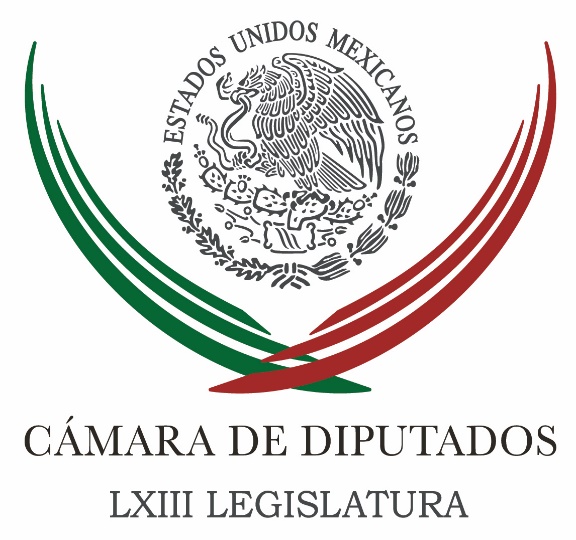 Carpeta InformativaTercer CorteResumen: Diputados del PRD urgen a periodo extraordinarioEconomía mexicana con crecimiento moderado, pero sostenido: PRIPRD pide intervención del Congreso en caso TlatlayaSe castigará a responsables en caso de guardería ABC: PGR a diputadosObreros veracruzanos protestan en San Lázaro pero no estaban los diputadosAcuerdan en Senado periodo 'extra' después de comiciosPRD destaca iniciativa presidencial sobre matrimonio gayFalta a PRI permiso de sacar fiscal.-PANReforma Educativa no toca al IPN: Aurelio NuñoSEP se alista para sustituir a 26 mil profesores de la CNTEAnalizan en nueva Constitución disminuir a 16 años la edad para votar en la CDMXMéxico podría lograr inversiones por 20 mil mdd en 201817 de mayo de 2016TEMA(S): Trabajo Legislativo FECHA: 17/05/16HORA: 14:26NOTICIERO: Antena RadioEMISIÓN: Tercer CorteESTACION: 107.9 FMGRUPO: IMERDiputados del PRD urgen a periodo extraordinarioClaudia Téllez, reportera: En la Cámara de Diputados, el PRD hizo un llamado para que haya un periodo extraordinario de sesiones. Informó que mañana, en la Comisión Permanente, promoverán un punto de acuerdo para que se convoque a este extraordinario, a fin de desahogar la agenda pendiente, que incluye el desafuero de la legisladora local por Sinaloa, Lucero Sánchez, y las leyes anticorrupción.Confiaron en que las bancadas se mantengan en el compromiso de impulsar un extraordinario los días 19 y 20 de mayo, para resolver temas que tienen fecha límite para su aprobación.Después de que legisladores priístas se pronunciaron por un extraordinario para después de los comicios del 5 de julio, el coordinador de los diputados perredistas, Francisco Martínez Neri, dijo que este tema debe ser definido por todas las bancadas y no por una fracción parlamentaria o por un partido, porque nadie es dueño del Congreso y las decisiones se deben de tomar por consenso o bien por mayoría.Omar Ortega, diputado del PRD, señaló que en esa plática informal donde se mencionó los días 19 y 20 de mayo para un periodo extraordinario, incluso se planteó que el 19 se sacaría la Ley de Delincuencia Organizada, Justicia Penal para Adolescentes, Ley General para Prevenir y Erradicar la Tortura, así como protección de datos personales; mientras que el viernes 20 de mayo se votaría el dictamen de la Sección Instructora para el desafuero de la diputada local sinaloense, a quien la PGR vincula con Joaquín “El Chapo” Guzmán. Duración: 02’00”, masn/mTEMA(S): Trabajo LegislativoFECHA: 17/05/2016HORA: 18:32NOTICIERO: Noticias MVSEMISIÓN: Tercer CorteESTACION: OnlineGRUPO: MVS Comunicaciones0Economía mexicana con crecimiento moderado, pero sostenido: PRIA pesar del entorno internacional adverso con una de las mayores caídas en los precios del petróleo, la economía mexicana muestra un crecimiento moderado pero sostenido, afirmó el presidente de la Comisión de Economía de la Cámara de Diputados, Jorge Dávila Flores.Explicó que en el primer cuatrimestre de 2016, los precios de la canasta básica, compuesta por 82 productos y servicios, disminuyeron 0.31 por ciento en promedio, con relación al año pasado, de acuerdo con datos del Instituto Nacional de Estadística y Geografía (Inegi).Aclaró que esto se debió a la baja en los precios de la electricidad; el gas doméstico y el transporte público, aun cuando subieron varios alimentos, como el limón, el frijol, el pollo y el huevo.El legislador priista, subrayó que en abril del presente año se registró una inflación anualizada de 2.54 por ciento, lo que significó 0.46 por ciento menos que en 2015, cuando fue de 3.06 por ciento, lo que propiciará el crecimiento de los salarios reales.Adicionalmente, añadió, en abril se crearon más de 82 mil empleos formales, lo que representa 17 mil 500 más que en el mismo periodo del año anterior.El legislador comentó que las ventas en tiendas de autoservicio y departamentales fueron mayores en un 14.8 por ciento con relación al 2015, lo que demuestra el dinamismo de la economía.Puntualizó que se espera que la inflación al cierre del 2016 fluctuará aproximadamente en tres por ciento, como lo estiman la Secretaría de Hacienda y el Banco de México, aunque el pronóstico del sector privado es ligeramente superior, del orden de 3.19 por ciento. Duración 0’00’’, nbsg/m. TEMA(S): Trabajo LegislativoFECHA: 17/05/16HORA: 19:46NOTICIERO: Milenio.comEMISIÓN: Tercer CorteESTACIÓN: Online GRUPO: Milenio0PRD pide intervención del Congreso en caso TlatlayaEl vicecoordinador de ese partido en San Lázaro, Omar Ortega, advirtió que la reciente liberación de tres militares involucrados en los hechos marca un peligroso precedente.FERNANDO DAMIÁN Y ELIA CASTILLO.- Ciudad de México. El grupo parlamentario del PRD en la Cámara de Diputados advirtió que el caso Tlatlaya no está cerrado y exigió por ello la intervención del Congreso de la Unión para exigir cuentas a las instancias involucradas en la investigación e impedir la impunidad de los militares presuntamente responsables de ejecuciones extrajudiciales.El enfrentamiento entre elementos del Ejército mexicano y un grupo de probables delincuentes ocurrido el 30 de junio de 2014 en el municipio mexiquense de Tlatlaya dejó un saldo de 22 muertos, pero, según la Comisión Nacional de Derechos Humanos, al menos doce de esas personas fueron asesinadas arbitrariamente por personal militar.Por conducto de su vicecoordinador, Omar Ortega, la bancada perredista en el Palacio de San Lázaro advirtió que la reciente liberación de tres militares involucrados en los hechos, así como la falta de castigo a los policías mexiquenses que torturaron a los sobrevivientes, marca un peligroso precedente.Cuestionó el desempeño de la PGR, por no aportar las pruebas necesarias para fortalecer la acusación contra los tres militares que la semana pasada fueron liberados por un juez federal y puso en entredicho el anuncio de que el Ministerio Público volverá a presentar cargos, cuando en una primera ocasión contaba con todas las pruebas para sustentar una sólida acusación.En representación de su bancada, Ortega presentará mañana ante la Comisión Permanente del Congreso de la Unión un punto de acuerdo con el fin de que el Poder Legislativo intervenga en el caso y exija cuentas a las instancias involucradas para evitar la injusticia y prevenir crímenes semejantes en el futuro.Pedirá asimismo a la Comisión Nacional de Derechos Humanos informar los avances en el cumplimiento de su recomendación al respecto y confirmar si existe la instrucción militar de “abatir delincuentes”.La fracción legislativa del PRD propondrá también exhortar a la Secretaría de la Función Pública a investigar a los funcionarios involucrados en las probables irregularidades, y a la Procuraduría General de Justicia del Estado de México informar “¿por qué mintió, alteró la escena del crimen, fue negligente en sus investigaciones y no ha investigado a sus funcionarios involucrados?”.   Jam/mTEMA(S): Trabajo LegislativoFECHA: 17/05/16HORA: 16:32NOTICIERO: Excelsior.comEMISIÓN: Tercer CorteESTACIÓN: Online GRUPO: Excelsior0Se castigará a responsables en caso de guardería ABC: PGR a diputadosLa titular de la PRG, Arely Gómez, se reunió con los diputados integrantes del grupo de trabajo que da seguimiento al casoCIUDAD DE MÉXICO. La Procuraduría General de la República (PGR) mantiene su compromiso de garantizar justicia en el caso de la Guardería ABC y sancionar a quienes resulten responsables, afirmó su titular, Arely Gómez González.La funcionaria se reunió este martes con los diputados integrantes del grupo de trabajo que da seguimiento al caso, ante quienes reiteró que la instrucción es y sigue siendo que el asunto se resuelva en respeto a los derechos humanos, trasparencia y justicia.A través de su cuenta de Twitter, @ArelyGomezGlz, la procuradora informó que también recibieron a las madres y padres afectados por esos hechos, para informarles de los avances del caso.Reiteró:Estaremos atendiendo las inquietudes de las madres y padres de este lamentable caso, como ha sido desde el primer día de mi administración”, dijo.La titular de la PGR añadió que quienes resulten penalmente responsables por este caso deberán recibir las consecuencias que para ello establece la ley.   Jam/mTEMA(S): Trabajo LegislativoFECHA: 17/05/2016HORA: 17:32NOTICIERO: Noticias MVSEMISIÓN: Tercer CorteESTACION: OnlineGRUPO: MVS Comunicaciones0Obreros veracruzanos protestan en San Lázaro pero no estaban los diputadosEn las inmediaciones de la Cámara de Diputados, se registraron protestas de grupos de inconformes con temas del orden estatal y nacional; sin embargo, en el recinto parlamentario no hubo diputados que pudiesen escuchar a los manifestantes.Ello, aunado a que algunos de estos terminaron sus movilizaciones en el Palacio de Justicia, ubicado en las cercanías del Palacio Legislativo.La movilización más numerosa estuvo a cargo de un grupo de aproximadamente 500 integrantes del Sindicato Nacional Unidad y Progreso (SNUP), que labora para empresa Tenaris-Tamsa.Aunque su objetivo final era llegar al Palacio de Justicia Federal, que se ubica a un costado de la Cámara, los inconformes aprovecharon para dar una vuelta alrededor del complejo legislativo, a fin de hacer del conocimiento público el motivo de su protesta.A su paso por las calles de Emiliano Zapata, Eduardo Molina y Sidar y Rovirosa, por unos minutos ocasionaron caos vehicular y el cierre momentáneo del paso sobre la avenida Molina, por parte de agentes de tránsito de la Secretaría de Seguridad Pública de la Ciudad  de México. Los trabajadores veracruzanos tenían como propósito exigir que las autoridades judiciales reconozcan a José Carlos Guevara como su Secretario General.  En un pronunciamiento realizado a las afueras del Palacio de Justicia, recordaron que en noviembre del 2013, el sindicato llevó a cabo elecciones, a raíz de las cuales la Junta Federal de Conciliación y Arbitraje reconoció como líder electo a Pascual Lagunes.Agregaron que parte de los trabajadores de la empresa impugnaron la decisión a través de un amparo presentado en el Juzgado Segundo de lo Laboral en la Ciudad de México, el cual sobreseyó el recurso.Al interponer un recurso de revisión, apuntaron, el Segundo Tribunal de la Octava Región con sede en Mérida revocó la decisión del Juzgado Segundo, el cual citó a audiencia para revisar el caso, este miércoles 18 de mayo. Por tal motivo, explicaron, se dieron cita en las cercanías de la Cámara de Diputados.En el recinto parlamentario, también se informó que personal de Resguardo y Seguridad de la Cámara, estaría atento ante el posible arribo de integrantes de la Coordinadora Nacional de Trabajadores de la Educación (CNTE), que este domingo 15 de mayo instalaron un plantón a las afueras de la Secretaría de Gobernación (SEGOB).Sin embargo, los profesores disidentes no se presentaron en la Cámara de Diputados, donde la ausencia de legisladores es notoria, debido a que el Congreso de la Unión se encuentra en periodo de receso.Asimismo, se indicó que también se movilizaría hacia el recinto un grupo de padres de familia de los niños fallecidos y afectados durante el incendio en la Guardería ABC, de Hermosillo Sonora. No obstante, la protesta más notoria fue la de los trabajadores veracruzanos. Duración 0’00’’, nbsg/m. TEMA(S): Trabajo LegislativoFECHA: 17/05/16HORA: 16:27NOTICIERO: Milenio.comEMISIÓN: Tercer CorteESTACION: Online:GRUPO: Milenio.com0Acuerdan en Senado periodo 'extra' después de comiciosAngélica Mercado, reportera: El coordinador del Partido de la Revolución Democrática en el Senado, Miguel Barbosa, anunció que hay un acuerdo ya entre el PRI, el PAN, y el PRD para convocar el periodo extraordinario en junio para debatir la reforma anticorrupción, la de materia penal, mariguana y mando mixto.Respecto al incumplimiento para sacar adelante la reforma anticorrupción antes del 28 de mayo, el legislador aseveró "que fue el PRI el que no quiso el periodo".En conferencia de prensa acompañado por el senador Armando Ríos Piter, Barbosa Huerta dijo que la respuesta que le remitió ayer el ecologista Pablo Escudero de los 30 temas encorchetados, resume como predictamen, por lo que no habría pretexto para que no se convoque a periodo extraordinario.Puntualizó que mañana habrán de presentar un punto de acuerdo para la con convocatoria, en tanto que el PAN hará lo propio. dlp/mTEMA(S): Trabajo LegislativoFECHA: 17/05/16HORA: 19:20NOTICIERO: La Crónica.comEMISIÓN: Tercer CorteESTACIÓN: Online GRUPO: Crónica0PRD destaca iniciativa presidencial sobre matrimonio gayNOTIMEX-. El Coordinador del PRD en el Senado, Luis Miguel Barbosa Huerta se congratuló que el presidente Enrique Peña Nieto, firmara una iniciativa de reforma a la Constitución, para reconocer el matrimonio igualitario como derecho humano.En entrevista calificó de vanguardista este anunció del titular Ejecutivo Federal.“Nosotros celebramos que haya una posición de vanguardia de parte del gobierno de la República, en los temas de igualdad de géneros, de reconocimiento a la diversidad"."De la posibilidad de que matrimonios de personas del mismo género, puedan formalizar su relación. Vamos a ver la profundidad. Nosotros celebramos esa posición del gobierno de la República”.Cabe destacar que la iniciativa presidencial propone modificar el artículo cuarto de la Constitución, a fin de que estas uniones no sufran discriminación de origen étnico, por discapacidad, de religión, de género o por preferencias sexuales, en ninguna parte del país.   Jam/mTEMA(S): Partidos PolíticosFECHA: 17/05/16HORA: 16:24NOTICIERO: Reforma.comEMISIÓN: Tercer CorteESTACION: Online:GRUPO: Reforma.com0Falta a PRI permiso de sacar fiscal.-PANClaudia Guerrero, reportera: El PRI no tiene permiso del Gobierno federal para aprobar la creación de una nueva Fiscalía Anticorrupción independiente del Ejecutivo, acusó el coordinador del PAN en el Senado, Fernando Herrera.En entrevista, el legislador sostuvo que ese es el principal obstáculo que ha impedido avanzar en la aprobación de un paquete de leyes que de combate a la corrupción."Los priistas no han recibido autorización para aprobar la Fiscalía con independencia del Ejecutivo y por eso no ha sido posible aterrizar el tema. Ellos quieren una Fiscalía a modo", expresó."Ellos nos dicen que no están listos para el tema porque están realizando 'las consultas correspondientes' y entendemos que es con el Gobierno".Herrera aseguró que los priistas han perdido la vergüenza al frenar la dictaminación en comisiones, con la finalidad de impedir la realización de un periodo extraordinario de sesiones antes del 28 de mayo.Tal y como lo hizo el PRD, anunció que mañana, en la sesión de la Comisión Permanente, exigirán que se convoque a reactivar los trabajos en las dos cámaras del Congreso."Mañana cada grupo parlamentario deberá argumentar y dejar en claro si quiere o no el extraordinario y presentar sus razones", señaló."Lo que exigimos al PRI es que deje de lado los meros cálculos electorales para prorrogar el debate. Mañana vamos a presionar en la Permanente". dlp/mTEMA(S): Información GeneralFECHA: 17/05/16HORA: 16:27NOTICIERO: EL Financiero.comEMISIÓN: Tercer CorteESTACION: Online:GRUPO: El Financiero.com0Reforma Educativa no toca al IPN: Aurelio NuñoMariana León, reportera: La Reforma Educativa "no toca al Instituto Politécnico Nacional (IPN)", dijo este martes el titular de la Secretaría de Educación Pública (SEP), Aurelio Nuño. En conferencia de prensa, en la sede de la SEP, pidió que los jóvenes "no hagan caso" de los rumores que existen de privatización de la Institución. Jóvenes de las vocacionales han dicho que la adscripción a la oficina del titular de la SEP es para "incorporarse" a la Reforma Educativa y "privatizar al Instituto". Sin embargo, Nuño Mayer rechazó las acusaciones y dijo que la Reforma ayuda a que se garantice la gratuidad de la educación, pero que ésta "no aplica" al IPN y que actualmente no se prepara un Reforma en Educación Superior. Sobre la cercanía de la Coordinadora Nacional de Trabajadores de la Educación (CNTE) con los paristas del IPN, solo dijo "los asuntos del Politécnico sólo competen a los Politécnicos". dlp/mTEMA(S): Información GeneralFECHA: 17/05/16HORA: 15:41NOTICIERO: EL financiero.comEMISIÓN: Tercer CorteESTACION: Online:GRUPO: El Financiero.com0SEP se alista para sustituir a 26 mil profesores de la CNTEMariana León, reportera: Aurelio Nuño, secretario de Educación Pública, aseguró que la dependencia a su cargo tiene listos a 26 mil maestros para sustituir a los integrantes de la Coordinadora Nacional de Trabajadores de la Educación (CNTE). ​En conferencia de prensa en la sede de la Secretaría de Educación Pública (SEP), Nuño Mayer aseguró que en la mayoría de los cuatro estados que anunciaron que se unirían a la "huelga nacional" los profesores han asistido. En el caso de Oaxaca se registró un 93 por ciento de asistencias, en Chiapas un 83 por ciento, mientras en Michoacán y Guerrero; 92 y 99.8 por ciento.Sin embargo, advirtió que un total de 24 mil docentes se han unido a la huelga y no dan las clases. "En el primer día se harán descuentos, en el segundo se harán descuentos y también al tercero, pero si faltan un cuarto serán removidos", dijo. Detalló que existen 16 mil maestros preparados para sustituir a los docentes que serían retirados, además de otros 10 mil que tienen plazas temporales y podrían ser incorporados al servicio docente de manera permanente. "Estamos preparados para llegar a ese escenario, que no deseamos, pero estamos listos. Yo hago un llamado a los docentes que no sigan una aventura injusta de los líderes, que regresen a clases, que es su vocación", dijo Nuño Mayer. dlp/mTEMA(S): Partidos PolíticosFECHA: 17/05/16HORA: 17:40NOTICIERO: 24 Horas.mxEMISIÓN: Tercer CorteESTACIÓN: Online GRUPO: 24 Horas0Analizan en nueva Constitución disminuir a 16 años la edad para votar en la CDMXPorfirio Muñoz Ledo aseguró que la propuesta no contravendría con la Constitución Política actualKarla Mora.- La Comisión Redactora de la Constitución para la Ciudad de México analiza incluir en el documento que la edad para votar sea a partir de los 16 años, informó Porfirio Muñoz Ledo, secretario ejecutivo de dicho grupo.Tras recibir propuestas de organizaciones sociales vinculadas a los derechos de las y los jóvenes, para ser consideradas en la Constitución, Muñoz Ledo explicó que no es una decisión que ya se haya tomado, sino que tendrá que discutirse a fondo sobre las consecuencias que esto tendría.Afirmó que disminuir la edad para votar no contravendría con la Constitución Política actual, ya que la capital mexicana adquiere autonomía para este tipo de decisiones.“Es muy importante que haya una participación temprana de los jóvenes en la sociedad, el mundo ha cambiado”, dijo.La directora general del Instituto de la Juventud local, María Fernanda Olvera, calificó la propuesta como de avanzada y progresista, pues busca abarcar un derecho específico, separándolo de los derechos y obligaciones que contempla la edad legal de 18 años.“Se está desindexando, digamos, de las otras obligaciones el tema de los 18 años y se está proponiendo como un derecho específico el acceso al voto a los 16″, mencionó.Informó que ya comenzaron las discusiones en torno al tema con organizaciones sociales, pues se trata de un tema delicado que deberá ser muy acotado en cuanto a la redacción para que no se preste a ningún tipo de vacío.   Jam/mTEMA(S): Información GeneralFECHA: 17/05/16HORA: 15:02NOTICIERO: Azteca NoticiasEMISIÓN: Tercer CorteESTACION: Online:GRUPO: Azteca Noticias0México podría lograr inversiones por 20 mil mdd en 2018César Méndez, reportero: México podría lograr inversiones por 20 mil millones de dólares en 2018 de generarse un encadenamiento productivo, aseguró el presidente de la Confederación de Cámaras Industriales (Concamin), Manuel Herrera.Y es que, dijo, se ha establecido un grupo de alto nivel con el gobierno federal para que se focalicen los esfuerzos en los rubros donde se necesita.Por otro lado, adelantó que México tendrá un índice de competitividad, el cual será creado por la SHCP, Concamin e Inegi, entre otras instituciones.Este índice tendrá datos y mediciones concretas de la industria para enfocarse en los aspectos que se requieren impulsar y mejorar.Un dólar más caro podría afectar los precios pero sobre todo los costos hacia los proveedores del sector industrial, y no tanto un aumento a la canasta básica, aseguró Manuel Herrera.Acerca de los adeudos de Pemex dijo que le debe a 400 empresas un monto aproximado de 40 mil millones de pesos. dlp/m